К А Р А Р                                                                         П О С Т А Н О В Л Е Н И Е                                                                              №  ____                            « 30 » декабря 2016 г.ОБ УТВЕРЖДЕНИИ ТИПОВОЙ ФОРМЫ СОГЛАШЕНИЯО ПРЕДОСТАВЛЕНИИ СУБСИДИИ ИЗ  БЮДЖЕТА МУНИЦИПАЛЬНОГО РАЙОНА НУРИМАНОВСКИЙ РАЙОН РЕСПУБЛИКИ БАШКОРТОСТАНМУНИЦИПАЛЬНОМУ БЮДЖЕТНОМУ ИЛИ АВТОНОМНОМУ УЧРЕЖДЕНИЮНА ФИНАНСОВОЕ ОБЕСПЕЧЕНИЕ ВЫПОЛНЕНИЯ МУНИЦИПАЛЬНОГОЗАДАНИЯ НА ОКАЗАНИЕ МУНИЦИПАЛЬНЫХ УСЛУГ(ВЫПОЛНЕНИЕ РАБОТ)В соответствии со статьей 78.1 Бюджетного кодекса Российской Федерации  и Порядком формирования и финансового обеспечения выполнения муниципального задания на оказание муниципальных услуг (выполнение работ), утвержденного постановлением Администрации муниципального района Нуримановский район Республики Башкортостан от 29 декабря 2016 г. N 2057 , Администрация муниципального района Нуримановский район Республики Башкортостан постановляет:1. Утвердить прилагаемую Типовую форму соглашения о предоставлении субсидии из  бюджета муниципального района Нуримановский район Республики Башкортостан муниципальному бюджетному или автономному учреждению на финансовое обеспечение выполнения муниципального задания на оказание муниципальных услуг (выполнение работ) (далее - Типовая форма, соглашение).2. Установить, что соглашения формируются в соответствии с Типовой формой, начиная с соглашений на 2017 год,3. Соглашения формируются в форме электронного документа, а также подписываются усиленными квалифицированными электронными подписями лиц, имеющих право действовать от имени каждой из сторон соглашения, в муниципальной интегрированной информационной системе управления общественными финансами "Электронный бюджет".4. Признать утратившим силу Постановление Администрации муниципального района Нуримановский район Республики Башкортостан от 31 декабря 2011 года № 2324 «Об утверждении формы соглашения о порядке и условиях предоставления субсидии  муниципальному бюджетному (автономному) учреждению на финансовое обеспечение выполнения муниципального задания на оказание муниципальных услуг (выполнение работ)».	5. Контроль за исполнением настоящего постановления возложить на заместителя главы администрации - начальника финансового управления Багаутдинову Р.А.Глава администрации                                                      А.Р. НусратуллинУтвержденаПостановлением Администрации МР Нуримановский районРеспублики Башкортостан от 30 декабря 2016 г. N ___Типовая форма соглашенияо предоставлении субсидии из  бюджета муниципального района Нуримановский район Республики Башкортостан муниципальному  бюджетному или автономному учреждению на финансовое обеспечение выполнения муниципальногозадания на оказание муниципальных услуг (выполнение работ)  ______________________________________   (место заключения соглашения)"__" ________________ 20__ г.                 N ___________________________(дата заключения соглашения)                                                           (номер соглашения)    Администрация муниципального района Нуримановский район Республики Башкортостан,     именуемый     в    дальнейшем      "Учредитель",    в      лице __________________________________________________________              (наименование должности руководителя Учредителя   или уполномоченного им лица)____________________________________________________, действующего(фамилия, имя, отчество (при наличии) руководителя Учредителя   или уполномоченного им лица)на основании Устава с одной стороны и __________________________________________________, именуемое в   (наименование муниципального бюджетного   или автономного учреждения) дальнейшем        "Учреждение",     в     лице _______________________________________________________________              (наименование должности руководителя Учреждения    или уполномоченного им лица)___________________________________________________, действующего     (фамилия, имя, отчество (при наличии) руководителя   Учреждения или уполномоченного им лица)на основании ___________________________________________________,                                     (устав Учреждения или иной уполномочивающий документ)с другой стороны, далее именуемые "Стороны",  в  соответствии  с  Бюджетным кодексом   Российской   Федерации,  Порядоком формирования и финансового обеспечения выполнения муниципального задания на оказание муниципальных услуг (выполнение работ), утвержденного постановлением Администрации муниципального района Нуримановский район Республики Башкортостан от 29  декабря 2016 г. N ___  (далее - Порядок), заключили настоящее Соглашение о нижеследующем.I. Предмет Соглашения1.1. Предметом настоящего Соглашения является предоставление Учреждению из бюджета муниципального района Нуримановский район Республики Башкортостан  в 20__ году/20__ - 20__ годах  субсидии на финансовое обеспечение выполнения муниципального задания на оказание муниципальных услуг (выполнение работ) N ________ от "__" _________ 20__ года (далее - Субсидия, муниципальное задание).II. Порядок, условия предоставления Субсидии и финансовоеобеспечение выполнения муниципального задания2.1. Субсидия предоставляется Учреждению на оказание муниципальных услуг (выполнение работ), установленных в муниципальном задании.2.2. Субсидия предоставляется в пределах лимитов бюджетных обязательств, доведенных Учредителю как получателю средств бюджета муниципального района Нуримановский район Республики Башкортостан по кодам классификации расходов бюджетов Российской Федерации (далее - коды БК), в следующем размере:    в 20__ году ________ (_______________) рублей - по коду БК ________;                           (сумма прописью)                       (код БК)   в 20__ году ________ (__________________) рублей - по коду БК ________;                           (сумма прописью)                       (код БК)    в 20__ году ________ (__________________) рублей - по коду БК ________.                           (сумма прописью)                       (код БК)2.3. Размер Субсидии рассчитывается в соответствии с показателями муниципального задания на основании нормативных затрат на оказание муниципальных услуг с применением базовых нормативов затрат и корректирующих коэффициентов к базовым нормативам затрат и нормативных затрат на выполнение работ, определенных в соответствии с Порядком.III. Порядок перечисления Субсидии    3.1. Перечисление Субсидии осуществляется в соответствии с Порядком:    3.1.1. на лицевой счет, открытый Учреждению в Финансовом управлении Администрации муниципального района Нуримановский район Республики Башкортостан;IV. Взаимодействие Сторон4.1. Учредитель обязуется:4.1.1. обеспечить предоставление Субсидии в соответствии с разделом II настоящего Соглашения;4.1.2. размещать на официальном сайте Учредителя в информационно-телекоммуникационной сети "Интернет" информацию о нормативных затратах, на основании которых рассчитан размер Субсидии, указанный в пункте 2.2 настоящего Соглашения, не позднее ___ рабочих дней после утверждения нормативных затрат (внесения в них изменений);4.1.3. обеспечивать перечисление Субсидии на соответствующий счет, указанный в разделе VIII настоящего Соглашения, согласно графику перечисления Субсидии в соответствии с приложением N ___ к настоящему Соглашению, являющимся неотъемлемой частью настоящего Соглашения;4.1.4. осуществлять контроль за выполнением Учреждением муниципального задания в порядке, предусмотренном муниципальным заданием, и соблюдением Учреждением условий, установленных Порядком и настоящим Соглашением;4.1.5. рассматривать предложения Учреждения, связанные с исполнением настоящего Соглашения, в том числе по изменению размера Субсидии, и направлять Учреждению решения по результатам их рассмотрения не позднее ___ рабочих дней после получения предложений;4.1.6. вносить изменения в показатели, характеризующие объем муниципальных услуг, установленные в муниципальном задании, на основании данных предварительного отчета об исполнении муниципального задания в текущем финансовом году, представленного Учреждением в соответствии с пунктом 4.3.4.1 настоящего Соглашения, в течение ___ дней со дня его представления Учреждением, в случае если на основании данных предварительного отчета об исполнении муниципального задания необходимо уменьшить показатели, характеризующие объем муниципальных услуг, установленные в муниципальном задании;4.1.7. направлять Учреждению расчет средств Субсидии, подлежащих возврату в бюджет муниципального района Нуримановский район Республики Башкортостан на 1 января 20__ г., составленный по форме согласно приложению N ___ к настоящему Соглашению, являющемуся неотъемлемой частью настоящего Соглашения, в срок до "__" ______ 20__ г.;4.1.8. принимать меры, обеспечивающие перечисление Учреждением Учредителю в бюджет муниципального района Нуримановский район Республики Башкортостан средств Субсидии, подлежащих возврату в бюджет муниципального района Нуримановский район Республики Башкортостан на 1 января 20__ г., в соответствии с расчетом, указанным в пункте 4.1.7 настоящего Соглашения, в срок, указанный в пункте 4.3.2 настоящего Соглашения;4.1.9. выполнять иные обязательства, установленные бюджетным законодательством Российской Федерации, Порядком и настоящим Соглашением:    4.1.9.1. _________________________________________________________;    4.1.9.2. _________________________________________________________.4.2. Учредитель вправе:4.2.1. запрашивать у Учреждения информацию и документы, необходимые для осуществления контроля за выполнением Учреждением муниципального задания;4.2.2. принимать решение об изменении размера Субсидии:4.2.2.1. при соответствующем изменении показателей, характеризующих объем муниципальных услуг (работ), установленных в муниципальном задании, в случае:4.2.2.1.1. уменьшения Учредителю ранее утвержденных лимитов бюджетных обязательств, указанных в пункте 2.2 настоящего Соглашения;4.2.2.1.2. увеличения (при наличии у Учредителя лимитов бюджетных обязательств, указанных в пункте 2.2 настоящего Соглашения) или уменьшения потребности в оказании муниципальных услуг (выполнении работ);4.2.2.1.3. принятия решения по результатам рассмотрения предложений Учреждения, направленных в соответствии с пунктом 4.4.2 настоящего Соглашения;4.2.2.2. без соответствующего изменения показателей, характеризующих объем муниципальных услуг (работ), установленных в муниципальном задании, в случае внесения изменений в нормативные затраты в связи с изменением размеров выплат работникам (отдельным категориям работников) Учреждения, непосредственно связанных с оказанием муниципальной услуги (выполнением работы), иных выплат, связанных с оказанием муниципальной услуги (выполнением работы), приводящих к изменению объема финансового обеспечения выполнения муниципального задания, вследствие принятия нормативных правовых актов Российской Федерации (внесением изменений в нормативные правовые акты Российской Федерации);4.2.3. осуществлять иные права, установленные бюджетным законодательством Российской Федерации, Порядком и настоящим Соглашением:    4.2.3.1. ________________________________________________________;    4.2.3.2.__________________________________________________________.4.3. Учреждение обязуется:4.3.1. предоставлять в течение ___ дней по запросу Учредителя информацию и документы, необходимые для осуществления контроля, предусмотренного пунктом 4. 1.4 настоящего Соглашения;4.3.2. осуществлять в срок до "__" ____________ 20__ г.  возврат средств Субсидии, подлежащих возврату в бюджет муниципального района Нуримановский район Республики Башкортостан на 1 января 20__ г., в размере, указанном в расчете, представленном Учредителем в соответствии с пунктом 4.1.7 настоящего Соглашения;    4.3.3.  направлять  средства  Субсидии на выплаты, установленные планом финансово-хозяйственной    деятельности    Учреждения    (далее    -   план финансово-хозяйственной  деятельности),  сформированным  и  утвержденным  в порядке, определенном  Постановлением Администрации муниципального района Нуримановский район Республики Башкортостан от 27 июня 2011 года № 1180 «Об утверждении Порядка составления и утверждения плана финансово-хозяйственной деятельности бюджетных и автономных учреждений муниципального района Нуримановский район Республики Башкортостан»;4.3.4. представлять Учредителю в соответствии с Порядком:4.3.4.1. предварительный отчет об исполнении муниципального задания, составленный по форме, предусмотренной для отчета о выполнении муниципального задания (приложение N 2 к Порядку), в срок до "__" ______________ 20__ г.;4.3.4.2. отчет о выполнении муниципального задания по форме, согласно приложению N 2 к Положению, в срок до "__" __________ 20__ г. ;4.3.5. выполнять иные обязательства, установленные бюджетным законодательством Российской Федерации, Порядком и настоящим Соглашением:    4.3.5.1. _________________________________________________________;    4.3.5.2.__________________________________________________________.4.4. Учреждение вправе:4.4.1. направлять не использованный в 20__ г.  остаток Субсидии на осуществление в 20__ г.  расходов в соответствии с планом финансово-хозяйственной деятельности для достижения целей, предусмотренных уставом Учреждения, за исключением средств Субсидии, подлежащих возврату в бюджет муниципального района Нуримановский район Республики Башкортостан в соответствии с пунктом 4.3.2 настоящего Соглашения;4.4.2. направлять Учредителю предложения по исполнению настоящего Соглашения, в том числе по изменению размера Субсидии;4.4.3. обращаться к Учредителю в целях получения разъяснений в связи с исполнением настоящего Соглашения;4.4.4. осуществлять иные права, установленные бюджетным законодательством Российской Федерации, Порядком и настоящим Соглашением :    4.4.4.1. ________________________________________________________;    4.4.4.2.__________________________________________________________.V. Ответственность Сторон5.1. В случае неисполнения или ненадлежащего исполнения своих обязательств по настоящему Соглашению Стороны несут ответственность в соответствии с законодательством Российской Федерации.5.2. Иные положения об ответственности за неисполнение или ненадлежащее исполнение Сторонами обязательств по настоящему Соглашению:    5.2.1. ___________________________________________________________;    5.2.2. ___________________________________________________________.VI. Иные условия6.1. Иные условия по настоящему Соглашению:    6.1.1. ___________________________________________________________;    6.1.2.___________________________________________________________.VII. Заключительные положения7.1. Расторжение Соглашения осуществляется по соглашению сторон и оформляется в виде соглашения о расторжении настоящего Соглашения.7.2. При досрочном прекращении выполнения муниципального задания по установленным в нем основаниям неиспользованные остатки Субсидии в размере, соответствующем показателям, характеризующим объем неоказанных муниципальных услуг (невыполненных работ), подлежат перечислению Учреждением в федеральный бюджет в установленном порядке .7.3. Споры, возникающие между Сторонами в связи с исполнением настоящего Соглашения, решаются ими, по возможности, путем проведения переговоров с оформлением соответствующих протоколов или иных документов. При недостижении согласия споры между Сторонами решаются в судебном порядке.7.4. Настоящее Соглашение вступает в силу с даты его подписания лицами, имеющими право действовать от имени каждой из Сторон, но не ранее доведения лимитов бюджетных обязательств, указанных в пункте 2.2 настоящего Соглашения, и действует до полного исполнения Сторонами своих обязательств по настоящему Соглашению.7.5. Изменение настоящего Соглашения, в том числе в соответствии с положениями пункта 4.2.2 настоящего Соглашения, осуществляется по соглашению Сторон и оформляется в виде дополнительного соглашения, являющегося неотъемлемой частью настоящего Соглашения.7.6. Документы и иная информация, предусмотренные настоящим Соглашением, могут направляться Сторонами следующим(ми) способом(ами):7.6.1. путем использования муниципальной интегрированной информационной системы управления общественными финансами "Электронный бюджет";7.6.2. заказным письмом с уведомлением о вручении либо вручением представителем одной Стороны подлинников документов, иной информации представителю другой Стороны;    7.6.3. ___________________________________________________________. 7.7. Настоящее Соглашение заключено Сторонами в форме:7.7.1. электронного документа в муниципальной интегрированной информационной системе управления общественными финансами "Электронный бюджет" и подписано усиленными квалифицированными электронными подписями лиц, имеющих право действовать от имени каждой из Сторон настоящего Соглашения;7.7.2. настоящее Соглашение составлено в форме бумажного документа в двух экземплярах, по одному экземпляру для каждой из Сторон .VIII. Платежные реквизиты СторонIX. Подписи СторонПриложение N 1к Типовой форме соглашения о предоставлениисубсидии муниципальному  бюджетномуили автономному учреждению на финансовоеобеспечение выполнения муниципальногозадания на оказание муниципальных услуг(выполнение работ),                                                           Приложение N ___                                                               к Соглашению                                                    от ____________ N _____                                                         (Приложение N ____                                               к Дополнительному соглашению                                              от ___________ N _______)                                   График                 перечисления Субсидии (Изменения в график                        перечисления Субсидии) Наименование Учредителя ___________________________________________________Наименование Учреждения ___________________________________________________Приложение N 2к Типовой форме соглашения о предоставлениисубсидии муниципальному бюджетномуили автономному учреждению на финансовоеобеспечение выполнения муниципальногозадания на оказание муниципальных услуг(выполнение работ)                                                           Приложение N ___                                                               к Соглашению                                                    от ____________ N _____                                  Расчет        средств Субсидии, подлежащих возврату в бюджет муниципального района Нуримановский район Республики Башкортостан                         на 1 января 20__ г.,Наименование Учредителя ___________________________________________________Наименование Учреждения ___________________________________________________Руководитель(уполномоченное лицо) _____________ ___________ ___________________________                       (должность)   (подпись)     (расшифровка подписи)"__" ____________ 20__ г.Приложение N 3к Типовой форме соглашения о предоставлениисубсидии муниципальному бюджетномуили автономному учреждению на финансовоеобеспечение выполнения муниципальногозадания на оказание муниципальных услуг(выполнение работ)Дополнительное соглашениек Соглашению о предоставлении субсидии из бюджета муниципального районаНуримановский район Республики Башкортостан муниципальному бюджетному или автономному учреждениюна финансовое обеспечение выполнения муниципальногозадания на оказание муниципальных услуг(выполнение работ) от "__" _______ N ___             _______________________________________________                (место заключения дополнительного соглашения)"__" ___________________ 20__ г.                   N ______________________(дата заключения дополнительного                     (номер дополнительного           соглашения)                                     соглашения)    Администрация муниципального района Нуримановский район Республики Башкортостан,которому  как  получателю  средств бюджета муниципального района Нуримановский район Республики Башкортостан  доведены  лимиты бюджетных  обязательств  на предоставление субсидий муниципальным бюджетным и автономным   учреждениям   на   финансовое   обеспечение   выполнения   ими муниципального  задания  на  оказание  муниципальных  услуг (выполнение работ),     именуемый     в     дальнейшем     "Учредитель",     в     лице___________________________________________________________________________    (наименование должности руководителя Учредителя или уполномоченного                                 им лица)_____________________________________________________________, действующего     (фамилия, имя, отчество (при наличии) руководителя           Учредителя или уполномоченного им лица)на основании Устава с одной стороны, и ____________________________________________________________________________,                    (наименование федерального бюджетного или автономного                                        учреждения)именуемое        в        дальнейшем      "Учреждение",        в       лице___________________________________________________________________________    (наименование должности руководителя Учреждения или уполномоченного                                 им лица)_____________________________________________________________, действующего      (фамилия, имя, отчество (при наличии) руководителя            Учреждения или уполномоченного им лица)на основании _____________________________________________________________,                 (устав Учреждения или иной уполномочивающий документ)с  другой  стороны, далее именуемые "Стороны", в соответствии с пунктом 7.5 Соглашения  о  предоставлении субсидии из  бюджета муниципального района Нуримановский район Республики Башкортостан муниципальному бюджетному  или автономному учреждению на финансовое обеспечение выполнения муниципального  задания  на  оказание  муниципальных  услуг (выполнение работ)   от   "__" ________________ N __________   (далее   -   Соглашение)_______________________________________________________________________  (иные основания для заключения настоящего Дополнительного соглашения)заключили настоящее Дополнительное соглашение к Соглашению о нижеследующем.1. Внести в Соглашение следующие изменения :1.1. в преамбуле:1.1.1. ___________________________________________________;1.1.2. ___________________________________________________;1.2. в разделе I "Предмет Соглашения":1.2.1. в пункте 1.1 слова "муниципального задания на оказание муниципальных услуг (выполнение работ) N _____ от "__" _________ 20__ года" заменить словами "муниципального задания на оказание муниципальных услуг (выполнение работ) N _____ от "__" ________ 20__ года";1.3. в разделе II "Порядок, условия предоставления Субсидии и финансовое обеспечение выполнения муниципального задания":    1.3.1. в абзаце _________________ пункта 2.2 сумму Субсидии в 20__ году______________ (_________________________) рублей - по коду БК ____________                     (сумма прописью)                            (код БК)увеличить/уменьшить на ___________________ рублей <1>;1.4. в разделе III "Порядок перечисления Субсидии":    1.4.1. в пункте 3.1.1 слова "в __________________________________________________________________________________________________________________;     (наименование финансового органа)заменить словами "в _________________________________________________________________________________________________________________________________;    (наименование финансового органа)";     1.5. в разделе IV "Взаимодействие Сторон":1.5.1. в пункте 4.1.2 слова "не позднее ___ рабочих дней" заменить словами "не позднее ___ рабочих дней";1.5.2. в пункте 4.1.3 слова "приложением N ___" заменить словами "приложением N ___";1.5.3. в пункте 4.1.5 слова "не позднее ___ рабочих дней" заменить словами "не позднее ____ рабочих дней";1.5.4. в пункте 4.1.6  слова "в течение ___ дней" заменить словами "в течение ___ дней";1.5.5. пункт 4.1. 7 изложить в следующей редакции:"4.1.7. направлять Учреждению расчет средств Субсидии, подлежащих возврату в  бюджет муниципального района Нуримановский район Республики Башкортсотан на 1 января 20__ г., составленный по форме согласно приложению N ___ к настоящему Соглашению, являющемуся неотъемлемой частью настоящего Соглашения, в срок до "__" ________ 20__ г.;";1.5.6. в пункте 4.3.1 слова "в течение ___ дней" заменить словами "в течение ___ дней";1.5.7. в пункте 4.3.2 слова "в срок до "__" ________ 20__ г." заменить словами "в срок до "__" ________ 20__ г.";    1.5.8. в пункте 4.3.3 слова "определенном _______________________________________________________________________________________________________;            (реквизиты нормативного правового акта Учредителя)"заменить словами "определенном ______________________________________________________________________________________________________________________;           (реквизиты нормативного правового акта Учредителя)";1.5.9. в пункте 4.3.4.1 слова "в срок до "__" ________ 20__ г." заменить словами "в срок до "__" ______ 20__ г.";1.5.10. в пункте 4.3.4.2 слова "в срок до "__" __________ 20__ г." заменить словами "в срок до "__" ________ 20__ г.";1.5.11. в пункте 4.4.1 слова "не использованный в 20__ г. остаток Субсидии на осуществление в 20__ г." заменить словами "не использованный в 20__ г. остаток Субсидии на осуществление в 20__ г.";1.6. Иные положения по настоящему Дополнительному соглашению:1.6.1. ___________________________________________________;1.6.2. ___________________________________________________.1.7. раздел VIII "Платежные реквизиты Сторон" изложить в следующей редакции:"VIII. Платежные реквизиты Сторон";1.8. приложение N ___ к Соглашению изложить в редакции согласно приложению N ___ к настоящему Дополнительному соглашению, которое является его неотъемлемой частью;1.9. дополнить приложением N ___ согласно приложению N ___ к настоящему Дополнительному соглашению, которое является его неотъемлемой частью;1.10. внести изменения в приложение N ___ согласно приложению N ___ к настоящему Дополнительному соглашению, которое является его неотъемлемой частью.2. Настоящее Дополнительное соглашение является неотъемлемой частью Соглашения.3. Настоящее Дополнительное соглашение вступает в силу с даты его подписания лицами, имеющими право действовать от имени каждой из Сторон, и действует до полного исполнения Сторонами своих обязательств по настоящему Соглашению.4. Условия Соглашения, не затронутые настоящим Дополнительным соглашением, остаются неизменными.5. Настоящее Дополнительное соглашение заключено Сторонами в форме:5.1. электронного документа в муниципальной интегрированной информационной системе управления общественными финансами "Электронный бюджет" и подписано усиленными квалифицированными электронными подписями лиц, имеющих право действовать от имени каждой из Сторон настоящего Дополнительного соглашения;5.2. бумажного документа в двух экземплярах, по одному экземпляру для каждой из Сторон.Подписи Сторон:БАШКОРТОСТАН РЕСПУБЛИКАһЫНУРИМАН РАЙОНЫМУНИЦИПАЛЬ РАЙОНХАКИМИӘТЕ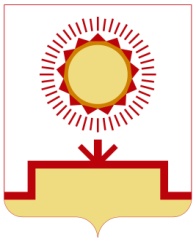 РЕСПУБЛИКА БАШКОРТОСТАНАДМИНИСТРАЦИЯ    МУНИЦИПАЛЬНОГО РАЙОНА    НУРИМАНОВСКИЙ  РАЙОНСокращенное наименование УчредителяСокращенное наименование УчрежденияНаименование УчредителяОГРН, ОКТМО Наименование УчрежденияОГРН, ОКТМО Место нахождения:Место нахождения:ИНН/КППИНН/КПППлатежные реквизиты:Платежные реквизиты:Сокращенное наименование УчредителяСокращенное наименование УчредителяСокращенное наименование УчрежденияСокращенное наименование Учреждения_______________/(подпись)________________(ФИО)________________/(подпись)_________________(ФИО)N п/пКод по бюджетной классификации Российской Федерации (по расходам бюджета муниципального района на предоставление Субсидии) Код по бюджетной классификации Российской Федерации (по расходам бюджета муниципального района на предоставление Субсидии) Код по бюджетной классификации Российской Федерации (по расходам бюджета муниципального района на предоставление Субсидии) Код по бюджетной классификации Российской Федерации (по расходам бюджета муниципального района на предоставление Субсидии) Сроки перечисления Субсидии Сумма, подлежащая перечислению, рублейСумма, подлежащая перечислению, рублейN п/пкод главыраздел, подразделцелевая статьявид расходовСроки перечисления Субсидии всегов т.ч. _________123456781- до "__" ________ 20__ г.2- до "__" ________ 20__ г.3- до "__" ________ 20__ г.Итого по КБКx- до "__" ________ 20__ г.- до "__" ________ 20__ г.- до "__" ________ 20__ г.Итого по КБКxВСЕГО:ВСЕГО:ВСЕГО:ВСЕГО:ВСЕГО:ВСЕГО:N п/пМуниципальная услуга или работаМуниципальная услуга или работаМуниципальная услуга или работаМуниципальная услуга или работаМуниципальная услуга или работаМуниципальная услуга или работаМуниципальная услуга или работаПоказатель, характеризующий объем неоказанных муниципальных услуг и невыполненных работПоказатель, характеризующий объем неоказанных муниципальных услуг и невыполненных работПоказатель, характеризующий объем неоказанных муниципальных услуг и невыполненных работПоказатель, характеризующий объем неоказанных муниципальных услуг и невыполненных работНормативные затраты на оказание единицы показателя, характеризующего объем муниципальной услуги или работы, рублей Объем остатка Субсидии, подлежащий возврату в бюджет, рублейN п/пуникальный номер реестровой записи наименование показатель, характеризующий содержание муниципальной услуги (работы)показатель, характеризующий содержание муниципальной услуги (работы)показатель, характеризующий содержание муниципальной услуги (работы)показатель, характеризующий условия (формы) оказания муниципальной услуги (выполнения работы)показатель, характеризующий условия (формы) оказания муниципальной услуги (выполнения работы)наименование единица измеренияединица измеренияотклонение, превышающее допустимое (возможное) значение Нормативные затраты на оказание единицы показателя, характеризующего объем муниципальной услуги или работы, рублей Объем остатка Субсидии, подлежащий возврату в бюджет, рублейN п/пуникальный номер реестровой записи наименование _______(наименование показателя) ______(наименование показателя) ______(наименование показателя) _______(наименование показателя) ______(наименование показателя) наименование наименование код по ОКЕИ отклонение, превышающее допустимое (возможное) значение Нормативные затраты на оказание единицы показателя, характеризующего объем муниципальной услуги или работы, рублей Объем остатка Субсидии, подлежащий возврату в бюджет, рублей1234567891011121314Муниципальные услугиМуниципальные услугиМуниципальные услугиМуниципальные услугиМуниципальные услугиМуниципальные услугиМуниципальные услугиМуниципальные услугиМуниципальные услугиМуниципальные услугиМуниципальные услугиМуниципальные услугиМуниципальные услугиМуниципальные услугиРаботыРаботыРаботыРаботыРаботыРаботыРаботыРаботыРаботыРаботыРаботыРаботыРаботыРаботыИТОГОИТОГОИТОГОИТОГОИТОГОИТОГОИТОГОИТОГОИТОГОИТОГОИТОГОИТОГОИТОГОСокращенное наименование УчредителяСокращенное наименование УчрежденияНаименование УчредителяОГРН, ОКТМОНаименование УчрежденияОГРН, ОКТМО Место нахождения:Место нахождения:ИНН/КППИНН/КПППлатежные реквизиты:Платежные реквизиты:Сокращенное наименование УчредителяСокращенное наименование УчредителяСокращенное наименование УчрежденияСокращенное наименование Учреждения_________________/(подпись)_________________(ФИО)_________________/(подпись)_________________(ФИО)